                 ОАО «РАДОШКОВИЧСКИЙ   КЕРАМИЧЕСКИЙ ЗАВОД»222322 Минская обл., Молодечненский р-н, Радошковичский с/с, 3		тел (01767) 414-35, 527-371 – отдел сбыта,				факс (0176) 74-14-36;                                              6898080;  611-22-43;6898080	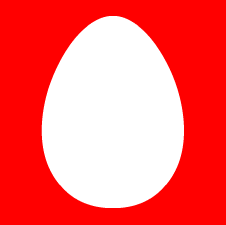 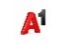 		E – mail: info@rkz.by; sbut@rkz.by	                                    www.rkz.by_________ПРАЙС-ЛИСТ ДЛЯ РЕЗИДЕНТОВ РЕСПУБЛИКИ БЕЛАРУСЬПо состоянию на 01.09.2020гВ стоимости продукции учтен НДС (20%)Стоимость поддона	9 рублей, 00 копеекСтоимость кирпича и блока керамического за м3 указана ориентировочно.250х120х65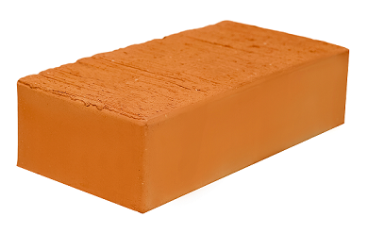     1 поддон = 352шт.250х120х65    1 поддон = 352шт.250х120х65    1 поддон = 352шт.250х120х65    1 поддон = 352шт.250х120х65    1 поддон = 352шт.250х120х65    1 поддон = 352шт.250х120х65    1 поддон = 352шт.250х120х65    1 поддон = 352шт.Кирпич керамический одинарный полнотелый  рядовой (СТБ-1160-99)Водопоглощение не ниже 6%Радионуклиды Аэфф = 173 бк/кгТеплопроводность 0,503 Вт/(м*С)Масса 3,290кг.Кирпич керамический одинарный полнотелый  рядовой (СТБ-1160-99)Водопоглощение не ниже 6%Радионуклиды Аэфф = 173 бк/кгТеплопроводность 0,503 Вт/(м*С)Масса 3,290кг.Кирпич керамический одинарный полнотелый  рядовой (СТБ-1160-99)Водопоглощение не ниже 6%Радионуклиды Аэфф = 173 бк/кгТеплопроводность 0,503 Вт/(м*С)Масса 3,290кг.Кирпич керамический одинарный полнотелый  рядовой (СТБ-1160-99)Водопоглощение не ниже 6%Радионуклиды Аэфф = 173 бк/кгТеплопроводность 0,503 Вт/(м*С)Масса 3,290кг.Кирпич керамический одинарный полнотелый  рядовой (СТБ-1160-99)Водопоглощение не ниже 6%Радионуклиды Аэфф = 173 бк/кгТеплопроводность 0,503 Вт/(м*С)Масса 3,290кг.Кирпич керамический одинарный полнотелый  рядовой (СТБ-1160-99)Водопоглощение не ниже 6%Радионуклиды Аэфф = 173 бк/кгТеплопроводность 0,503 Вт/(м*С)Масса 3,290кг.Кирпич керамический одинарный полнотелый  рядовой (СТБ-1160-99)Водопоглощение не ниже 6%Радионуклиды Аэфф = 173 бк/кгТеплопроводность 0,503 Вт/(м*С)Масса 3,290кг.Кирпич керамический одинарный полнотелый  рядовой (СТБ-1160-99)Водопоглощение не ниже 6%Радионуклиды Аэфф = 173 бк/кгТеплопроводность 0,503 Вт/(м*С)Масса 3,290кг.Кирпич керамический одинарный полнотелый  рядовой (СТБ-1160-99)Водопоглощение не ниже 6%Радионуклиды Аэфф = 173 бк/кгТеплопроводность 0,503 Вт/(м*С)Масса 3,290кг.Кирпич керамический одинарный полнотелый  рядовой (СТБ-1160-99)Водопоглощение не ниже 6%Радионуклиды Аэфф = 173 бк/кгТеплопроводность 0,503 Вт/(м*С)Масса 3,290кг.Кирпич керамический одинарный полнотелый  рядовой (СТБ-1160-99)Водопоглощение не ниже 6%Радионуклиды Аэфф = 173 бк/кгТеплопроводность 0,503 Вт/(м*С)Масса 3,290кг.Кирпич керамический одинарный полнотелый  рядовой (СТБ-1160-99)Водопоглощение не ниже 6%Радионуклиды Аэфф = 173 бк/кгТеплопроводность 0,503 Вт/(м*С)Масса 3,290кг.Стоимостьза 1 тыс. шт.кирпичаруб. РБ франко-складСтоимостьза 1 тыс. шт.кирпичаруб. РБ франко-складСтоимостьза 1 тыс. шт.кирпичаруб. РБ франко-складСтоимостьза 1 тыс. шт.кирпичаруб. РБ франко-складСтоимостьза 1 тыс. шт.кирпичаруб. РБ франко-складСтоимостьза 1 тыс. шт.кирпичаруб. РБ франко-складСтоимостьм3*руб. РБ франко-складСтоимостьм3*руб. РБ франко-складСтоимостьм3*руб. РБ франко-складСтоимостьм3*руб. РБ франко-складСтоимостьм3*руб. РБ франко-склад250х120х65    1 поддон = 352шт.250х120х65    1 поддон = 352шт.250х120х65    1 поддон = 352шт.250х120х65    1 поддон = 352шт.250х120х65    1 поддон = 352шт.250х120х65    1 поддон = 352шт.250х120х65    1 поддон = 352шт.250х120х65    1 поддон = 352шт.АссортиментАссортиментАссортиментАссортиментАссортиментАссортиментАссортиментАссортиментМорозостойкостьМорозостойкостьМорозостойкостьМорозостойкость250х120х65    1 поддон = 352шт.250х120х65    1 поддон = 352шт.250х120х65    1 поддон = 352шт.250х120х65    1 поддон = 352шт.250х120х65    1 поддон = 352шт.250х120х65    1 поддон = 352шт.250х120х65    1 поддон = 352шт.250х120х65    1 поддон = 352шт.М-200М-200М-200М-200М-200М-200М-200М-200F75F75F75F75436,10436,10436,10436,10436,10436,10223,28223,28223,28223,28223,28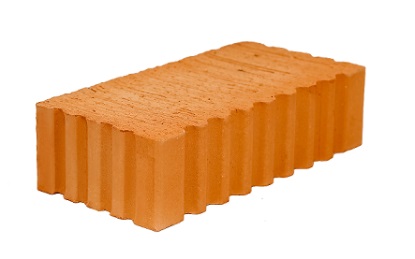 250х120х65    1 поддон = 352шт.250х120х65    1 поддон = 352шт.250х120х65    1 поддон = 352шт.250х120х65    1 поддон = 352шт.250х120х65    1 поддон = 352шт.Кирпич керамический одинарный полнотелый  рядовой (СТБ-1160-99)Водопоглощение не ниже 6%Радионуклиды Аэфф = 173 бк/кгТеплопроводность 0,503 Вт/(м*С)Масса 3,25кг.Кирпич керамический одинарный полнотелый  рядовой (СТБ-1160-99)Водопоглощение не ниже 6%Радионуклиды Аэфф = 173 бк/кгТеплопроводность 0,503 Вт/(м*С)Масса 3,25кг.Кирпич керамический одинарный полнотелый  рядовой (СТБ-1160-99)Водопоглощение не ниже 6%Радионуклиды Аэфф = 173 бк/кгТеплопроводность 0,503 Вт/(м*С)Масса 3,25кг.Кирпич керамический одинарный полнотелый  рядовой (СТБ-1160-99)Водопоглощение не ниже 6%Радионуклиды Аэфф = 173 бк/кгТеплопроводность 0,503 Вт/(м*С)Масса 3,25кг.Кирпич керамический одинарный полнотелый  рядовой (СТБ-1160-99)Водопоглощение не ниже 6%Радионуклиды Аэфф = 173 бк/кгТеплопроводность 0,503 Вт/(м*С)Масса 3,25кг.Кирпич керамический одинарный полнотелый  рядовой (СТБ-1160-99)Водопоглощение не ниже 6%Радионуклиды Аэфф = 173 бк/кгТеплопроводность 0,503 Вт/(м*С)Масса 3,25кг.Кирпич керамический одинарный полнотелый  рядовой (СТБ-1160-99)Водопоглощение не ниже 6%Радионуклиды Аэфф = 173 бк/кгТеплопроводность 0,503 Вт/(м*С)Масса 3,25кг.Кирпич керамический одинарный полнотелый  рядовой (СТБ-1160-99)Водопоглощение не ниже 6%Радионуклиды Аэфф = 173 бк/кгТеплопроводность 0,503 Вт/(м*С)Масса 3,25кг.Кирпич керамический одинарный полнотелый  рядовой (СТБ-1160-99)Водопоглощение не ниже 6%Радионуклиды Аэфф = 173 бк/кгТеплопроводность 0,503 Вт/(м*С)Масса 3,25кг.Кирпич керамический одинарный полнотелый  рядовой (СТБ-1160-99)Водопоглощение не ниже 6%Радионуклиды Аэфф = 173 бк/кгТеплопроводность 0,503 Вт/(м*С)Масса 3,25кг.Кирпич керамический одинарный полнотелый  рядовой (СТБ-1160-99)Водопоглощение не ниже 6%Радионуклиды Аэфф = 173 бк/кгТеплопроводность 0,503 Вт/(м*С)Масса 3,25кг.Кирпич керамический одинарный полнотелый  рядовой (СТБ-1160-99)Водопоглощение не ниже 6%Радионуклиды Аэфф = 173 бк/кгТеплопроводность 0,503 Вт/(м*С)Масса 3,25кг.Кирпич керамический одинарный полнотелый  рядовой (СТБ-1160-99)Водопоглощение не ниже 6%Радионуклиды Аэфф = 173 бк/кгТеплопроводность 0,503 Вт/(м*С)Масса 3,25кг.Кирпич керамический одинарный полнотелый  рядовой (СТБ-1160-99)Водопоглощение не ниже 6%Радионуклиды Аэфф = 173 бк/кгТеплопроводность 0,503 Вт/(м*С)Масса 3,25кг.Кирпич керамический одинарный полнотелый  рядовой (СТБ-1160-99)Водопоглощение не ниже 6%Радионуклиды Аэфф = 173 бк/кгТеплопроводность 0,503 Вт/(м*С)Масса 3,25кг.Стоимостьза 1 тыс. шт.кирпича с НДСруб. РБ франко-складСтоимостьза 1 тыс. шт.кирпича с НДСруб. РБ франко-складСтоимостьза 1 тыс. шт.кирпича с НДСруб. РБ франко-складСтоимостьза 1 тыс. шт.кирпича с НДСруб. РБ франко-складСтоимостьза 1 тыс. шт.кирпича с НДСруб. РБ франко-складСтоимостьза 1 тыс. шт.кирпича с НДСруб. РБ франко-складСтоимостьм3*руб. РБ франко-складСтоимостьм3*руб. РБ франко-складСтоимостьм3*руб. РБ франко-складСтоимостьм3*руб. РБ франко-складСтоимостьм3*руб. РБ франко-склад250х120х65    1 поддон = 352шт.250х120х65    1 поддон = 352шт.250х120х65    1 поддон = 352шт.250х120х65    1 поддон = 352шт.250х120х65    1 поддон = 352шт.АссортиментАссортиментАссортиментАссортиментАссортиментАссортиментАссортиментМорозостойкостьМорозостойкостьМорозостойкостьМорозостойкостьМорозостойкостьМорозостойкостьМорозостойкостьМорозостойкость250х120х65    1 поддон = 352шт.250х120х65    1 поддон = 352шт.250х120х65    1 поддон = 352шт.250х120х65    1 поддон = 352шт.250х120х65    1 поддон = 352шт.М-175М-175М-175М-175М-175М-175М-175 F50, F75 F50, F75 F50, F75 F50, F75 F50, F75 F50, F75 F50, F75 F50, F75379,94379,94379,94379,94379,94379,94194,53194,53194,53194,53194,53250х120х65    1 поддон = 352шт.250х120х65    1 поддон = 352шт.250х120х65    1 поддон = 352шт.250х120х65    1 поддон = 352шт.250х120х65    1 поддон = 352шт.М-200М-200М-200М-200М-200М-200М-200 F50, F75 F50, F75 F50, F75 F50, F75 F50, F75 F50, F75 F50, F75 F50, F75396,46396,46396,46396,46396,46396,46202,99202,99202,99202,99202,99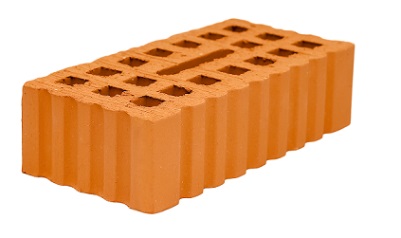 250*120*651 поддон = 352 шт. нат.250*120*651 поддон = 352 шт. нат.250*120*651 поддон = 352 шт. нат.250*120*651 поддон = 352 шт. нат.Кирпич керамический одинарный пустотелый  рядовой (СТБ-1160-99)Радионуклиды  Аэфф =173 бк/кгВодопоглощение не ниже 6%Теплопроводность 0,374 Вт/(м*С)Масса  2,2 кг;Кирпич керамический одинарный пустотелый  рядовой (СТБ-1160-99)Радионуклиды  Аэфф =173 бк/кгВодопоглощение не ниже 6%Теплопроводность 0,374 Вт/(м*С)Масса  2,2 кг;Кирпич керамический одинарный пустотелый  рядовой (СТБ-1160-99)Радионуклиды  Аэфф =173 бк/кгВодопоглощение не ниже 6%Теплопроводность 0,374 Вт/(м*С)Масса  2,2 кг;Кирпич керамический одинарный пустотелый  рядовой (СТБ-1160-99)Радионуклиды  Аэфф =173 бк/кгВодопоглощение не ниже 6%Теплопроводность 0,374 Вт/(м*С)Масса  2,2 кг;Кирпич керамический одинарный пустотелый  рядовой (СТБ-1160-99)Радионуклиды  Аэфф =173 бк/кгВодопоглощение не ниже 6%Теплопроводность 0,374 Вт/(м*С)Масса  2,2 кг;Кирпич керамический одинарный пустотелый  рядовой (СТБ-1160-99)Радионуклиды  Аэфф =173 бк/кгВодопоглощение не ниже 6%Теплопроводность 0,374 Вт/(м*С)Масса  2,2 кг;Кирпич керамический одинарный пустотелый  рядовой (СТБ-1160-99)Радионуклиды  Аэфф =173 бк/кгВодопоглощение не ниже 6%Теплопроводность 0,374 Вт/(м*С)Масса  2,2 кг;Кирпич керамический одинарный пустотелый  рядовой (СТБ-1160-99)Радионуклиды  Аэфф =173 бк/кгВодопоглощение не ниже 6%Теплопроводность 0,374 Вт/(м*С)Масса  2,2 кг;Кирпич керамический одинарный пустотелый  рядовой (СТБ-1160-99)Радионуклиды  Аэфф =173 бк/кгВодопоглощение не ниже 6%Теплопроводность 0,374 Вт/(м*С)Масса  2,2 кг;Кирпич керамический одинарный пустотелый  рядовой (СТБ-1160-99)Радионуклиды  Аэфф =173 бк/кгВодопоглощение не ниже 6%Теплопроводность 0,374 Вт/(м*С)Масса  2,2 кг;Кирпич керамический одинарный пустотелый  рядовой (СТБ-1160-99)Радионуклиды  Аэфф =173 бк/кгВодопоглощение не ниже 6%Теплопроводность 0,374 Вт/(м*С)Масса  2,2 кг;Кирпич керамический одинарный пустотелый  рядовой (СТБ-1160-99)Радионуклиды  Аэфф =173 бк/кгВодопоглощение не ниже 6%Теплопроводность 0,374 Вт/(м*С)Масса  2,2 кг;Кирпич керамический одинарный пустотелый  рядовой (СТБ-1160-99)Радионуклиды  Аэфф =173 бк/кгВодопоглощение не ниже 6%Теплопроводность 0,374 Вт/(м*С)Масса  2,2 кг;Кирпич керамический одинарный пустотелый  рядовой (СТБ-1160-99)Радионуклиды  Аэфф =173 бк/кгВодопоглощение не ниже 6%Теплопроводность 0,374 Вт/(м*С)Масса  2,2 кг;Кирпич керамический одинарный пустотелый  рядовой (СТБ-1160-99)Радионуклиды  Аэфф =173 бк/кгВодопоглощение не ниже 6%Теплопроводность 0,374 Вт/(м*С)Масса  2,2 кг;Кирпич керамический одинарный пустотелый  рядовой (СТБ-1160-99)Радионуклиды  Аэфф =173 бк/кгВодопоглощение не ниже 6%Теплопроводность 0,374 Вт/(м*С)Масса  2,2 кг;Стоимостьза 1 тыс. шт.условного кирпичаруб. РБ франко-складСтоимостьза 1 тыс. шт.условного кирпичаруб. РБ франко-складСтоимостьза 1 тыс. шт.условного кирпичаруб. РБ франко-складСтоимостьза 1 тыс. шт.условного кирпичаруб. РБ франко-складСтоимостьза 1 тыс. шт.условного кирпичаруб. РБ франко-складСтоимостьза 1 тыс. шт.условного кирпичаруб. РБ франко-складСтоимостьм3*руб. РБ франко-складСтоимостьм3*руб. РБ франко-складСтоимостьм3*руб. РБ франко-складСтоимостьм3*руб. РБ франко-складСтоимостьм3*руб. РБ франко-склад250*120*651 поддон = 352 шт. нат.250*120*651 поддон = 352 шт. нат.250*120*651 поддон = 352 шт. нат.250*120*651 поддон = 352 шт. нат.АссортиментАссортиментАссортиментАссортиментАссортиментАссортиментАссортиментАссортиментАссортиментМорозостойкостьМорозостойкостьМорозостойкостьМорозостойкостьМорозостойкостьМорозостойкостьМорозостойкость250*120*651 поддон = 352 шт. нат.250*120*651 поддон = 352 шт. нат.250*120*651 поддон = 352 шт. нат.250*120*651 поддон = 352 шт. нат.М-150М-150М-150М-150М-150М-150М-150М-150М-150 F50, F75 F50, F75 F50, F75 F50, F75 F50, F75 F50, F75 F50, F75293,86293,86293,86293,86293,86293,86150,46150,46150,46150,46150,46250х120х88коэффициент пересчета 1,3541 поддон = 432 шт.нат. (585 усл.штук.)250х120х88коэффициент пересчета 1,3541 поддон = 432 шт.нат. (585 усл.штук.)250х120х88коэффициент пересчета 1,3541 поддон = 432 шт.нат. (585 усл.штук.)250х120х88коэффициент пересчета 1,3541 поддон = 432 шт.нат. (585 усл.штук.)250х120х88коэффициент пересчета 1,3541 поддон = 432 шт.нат. (585 усл.штук.)Кирпич керамический утолщенный  пустотелый рядовой (СТБ-1160-99)Водопоглощение не ниже 6%Радионуклиды Аэфф = 173 бк/кгТеплопроводность 0,397 Вт/(м*С)Масса 2,8кг;          Кирпич керамический утолщенный  пустотелый рядовой (СТБ-1160-99)Водопоглощение не ниже 6%Радионуклиды Аэфф = 173 бк/кгТеплопроводность 0,397 Вт/(м*С)Масса 2,8кг;          Кирпич керамический утолщенный  пустотелый рядовой (СТБ-1160-99)Водопоглощение не ниже 6%Радионуклиды Аэфф = 173 бк/кгТеплопроводность 0,397 Вт/(м*С)Масса 2,8кг;          Кирпич керамический утолщенный  пустотелый рядовой (СТБ-1160-99)Водопоглощение не ниже 6%Радионуклиды Аэфф = 173 бк/кгТеплопроводность 0,397 Вт/(м*С)Масса 2,8кг;          Кирпич керамический утолщенный  пустотелый рядовой (СТБ-1160-99)Водопоглощение не ниже 6%Радионуклиды Аэфф = 173 бк/кгТеплопроводность 0,397 Вт/(м*С)Масса 2,8кг;          Кирпич керамический утолщенный  пустотелый рядовой (СТБ-1160-99)Водопоглощение не ниже 6%Радионуклиды Аэфф = 173 бк/кгТеплопроводность 0,397 Вт/(м*С)Масса 2,8кг;          Кирпич керамический утолщенный  пустотелый рядовой (СТБ-1160-99)Водопоглощение не ниже 6%Радионуклиды Аэфф = 173 бк/кгТеплопроводность 0,397 Вт/(м*С)Масса 2,8кг;          Кирпич керамический утолщенный  пустотелый рядовой (СТБ-1160-99)Водопоглощение не ниже 6%Радионуклиды Аэфф = 173 бк/кгТеплопроводность 0,397 Вт/(м*С)Масса 2,8кг;          Кирпич керамический утолщенный  пустотелый рядовой (СТБ-1160-99)Водопоглощение не ниже 6%Радионуклиды Аэфф = 173 бк/кгТеплопроводность 0,397 Вт/(м*С)Масса 2,8кг;          Кирпич керамический утолщенный  пустотелый рядовой (СТБ-1160-99)Водопоглощение не ниже 6%Радионуклиды Аэфф = 173 бк/кгТеплопроводность 0,397 Вт/(м*С)Масса 2,8кг;          Кирпич керамический утолщенный  пустотелый рядовой (СТБ-1160-99)Водопоглощение не ниже 6%Радионуклиды Аэфф = 173 бк/кгТеплопроводность 0,397 Вт/(м*С)Масса 2,8кг;          Кирпич керамический утолщенный  пустотелый рядовой (СТБ-1160-99)Водопоглощение не ниже 6%Радионуклиды Аэфф = 173 бк/кгТеплопроводность 0,397 Вт/(м*С)Масса 2,8кг;          Кирпич керамический утолщенный  пустотелый рядовой (СТБ-1160-99)Водопоглощение не ниже 6%Радионуклиды Аэфф = 173 бк/кгТеплопроводность 0,397 Вт/(м*С)Масса 2,8кг;          Кирпич керамический утолщенный  пустотелый рядовой (СТБ-1160-99)Водопоглощение не ниже 6%Радионуклиды Аэфф = 173 бк/кгТеплопроводность 0,397 Вт/(м*С)Масса 2,8кг;          Кирпич керамический утолщенный  пустотелый рядовой (СТБ-1160-99)Водопоглощение не ниже 6%Радионуклиды Аэфф = 173 бк/кгТеплопроводность 0,397 Вт/(м*С)Масса 2,8кг;          Стоимостьза 1 тыс. шт.условного кирпичаруб. РБ франко-складСтоимостьза 1 тыс. шт.условного кирпичаруб. РБ франко-складСтоимостьза 1 тыс. шт.условного кирпичаруб. РБ франко-складСтоимостьза 1 тыс. шт.условного кирпичаруб. РБ франко-складСтоимостьза 1 тыс. шт.условного кирпичаруб. РБ франко-складСтоимостьза 1 тыс. шт.условного кирпичаруб. РБ франко-складСтоимостьм3*руб. РБ франко-складСтоимостьм3*руб. РБ франко-складСтоимостьм3*руб. РБ франко-складСтоимостьм3*руб. РБ франко-складСтоимостьм3*руб. РБ франко-склад250х120х88коэффициент пересчета 1,3541 поддон = 432 шт.нат. (585 усл.штук.)250х120х88коэффициент пересчета 1,3541 поддон = 432 шт.нат. (585 усл.штук.)250х120х88коэффициент пересчета 1,3541 поддон = 432 шт.нат. (585 усл.штук.)250х120х88коэффициент пересчета 1,3541 поддон = 432 шт.нат. (585 усл.штук.)250х120х88коэффициент пересчета 1,3541 поддон = 432 шт.нат. (585 усл.штук.)Ассортимент                              Ассортимент                              Ассортимент                              Ассортимент                              Ассортимент                              Ассортимент                              Ассортимент                              Ассортимент                              Ассортимент                              МорозостойкостьМорозостойкостьМорозостойкостьМорозостойкостьМорозостойкостьМорозостойкость250х120х88коэффициент пересчета 1,3541 поддон = 432 шт.нат. (585 усл.штук.)250х120х88коэффициент пересчета 1,3541 поддон = 432 шт.нат. (585 усл.штук.)250х120х88коэффициент пересчета 1,3541 поддон = 432 шт.нат. (585 усл.штук.)250х120х88коэффициент пересчета 1,3541 поддон = 432 шт.нат. (585 усл.штук.)250х120х88коэффициент пересчета 1,3541 поддон = 432 шт.нат. (585 усл.штук.)М-125М-125М-125М-125М-125М-125М-125М-125М-125F50, F75F50, F75F50, F75F50, F75F50, F75F50, F75280,5280,5280,5280,5280,5280,5143,90143,90143,90143,90143,90250х120х88коэффициент пересчета 1,3541 поддон = 432 шт.нат. (585 усл.штук.)250х120х88коэффициент пересчета 1,3541 поддон = 432 шт.нат. (585 усл.штук.)250х120х88коэффициент пересчета 1,3541 поддон = 432 шт.нат. (585 усл.штук.)250х120х88коэффициент пересчета 1,3541 поддон = 432 шт.нат. (585 усл.штук.)250х120х88коэффициент пересчета 1,3541 поддон = 432 шт.нат. (585 усл.штук.)М-150М-150М-150М-150М-150М-150М-150М-150М-150F50, F75F50, F75F50, F75F50, F75F50, F75F50, F75293,86293,86293,86293,86293,86293,86150,75150,75150,75150,75150,75250х120х88коэффициент пересчета 1,3541 поддон = 432 шт.нат. (585 усл.штук.)250х120х88коэффициент пересчета 1,3541 поддон = 432 шт.нат. (585 усл.штук.)250х120х88коэффициент пересчета 1,3541 поддон = 432 шт.нат. (585 усл.штук.)250х120х88коэффициент пересчета 1,3541 поддон = 432 шт.нат. (585 усл.штук.)250х120х88коэффициент пересчета 1,3541 поддон = 432 шт.нат. (585 усл.штук.)М-175М-175М-175М-175М-175М-175М-175М-175М-175F50, F75F50, F75F50, F75F50, F75F50, F75F50, F75307,21307,21307,21307,21307,21307,21157,60157,60157,60157,60157,60250х120х88коэффициент пересчета 1,3541 поддон = 432 шт.нат. (585 усл.штук.)250х120х88коэффициент пересчета 1,3541 поддон = 432 шт.нат. (585 усл.штук.)250х120х88коэффициент пересчета 1,3541 поддон = 432 шт.нат. (585 усл.штук.)250х120х88коэффициент пересчета 1,3541 поддон = 432 шт.нат. (585 усл.штук.)250х120х88коэффициент пересчета 1,3541 поддон = 432 шт.нат. (585 усл.штук.)М-200М-200М-200М-200М-200М-200М-200М-200М-200F50, F75F50, F75F50, F75F50, F75F50, F75F50, F75320,57320,57320,57320,57320,57320,57164,45164,45164,45164,45164,45250х120х88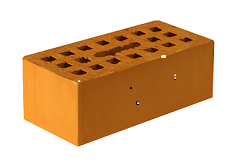 коэффициент пересчета 1,3541 поддон = 320 шт.нат. (433 усл.штук.)250х120х88коэффициент пересчета 1,3541 поддон = 320 шт.нат. (433 усл.штук.)250х120х88коэффициент пересчета 1,3541 поддон = 320 шт.нат. (433 усл.штук.)250х120х88коэффициент пересчета 1,3541 поддон = 320 шт.нат. (433 усл.штук.)250х120х88коэффициент пересчета 1,3541 поддон = 320 шт.нат. (433 усл.штук.)Кирпич керамический утолщенный  пустотелый лицевой (СТБ-1160-99)Водопоглощение не ниже 6%Радионуклиды Аэфф = 173 бк/кгТеплопроводность 0,348 Вт/(м*С)Масса 2,97кг;Кирпич керамический утолщенный  пустотелый лицевой (СТБ-1160-99)Водопоглощение не ниже 6%Радионуклиды Аэфф = 173 бк/кгТеплопроводность 0,348 Вт/(м*С)Масса 2,97кг;Кирпич керамический утолщенный  пустотелый лицевой (СТБ-1160-99)Водопоглощение не ниже 6%Радионуклиды Аэфф = 173 бк/кгТеплопроводность 0,348 Вт/(м*С)Масса 2,97кг;Кирпич керамический утолщенный  пустотелый лицевой (СТБ-1160-99)Водопоглощение не ниже 6%Радионуклиды Аэфф = 173 бк/кгТеплопроводность 0,348 Вт/(м*С)Масса 2,97кг;Кирпич керамический утолщенный  пустотелый лицевой (СТБ-1160-99)Водопоглощение не ниже 6%Радионуклиды Аэфф = 173 бк/кгТеплопроводность 0,348 Вт/(м*С)Масса 2,97кг;Кирпич керамический утолщенный  пустотелый лицевой (СТБ-1160-99)Водопоглощение не ниже 6%Радионуклиды Аэфф = 173 бк/кгТеплопроводность 0,348 Вт/(м*С)Масса 2,97кг;Кирпич керамический утолщенный  пустотелый лицевой (СТБ-1160-99)Водопоглощение не ниже 6%Радионуклиды Аэфф = 173 бк/кгТеплопроводность 0,348 Вт/(м*С)Масса 2,97кг;Кирпич керамический утолщенный  пустотелый лицевой (СТБ-1160-99)Водопоглощение не ниже 6%Радионуклиды Аэфф = 173 бк/кгТеплопроводность 0,348 Вт/(м*С)Масса 2,97кг;Кирпич керамический утолщенный  пустотелый лицевой (СТБ-1160-99)Водопоглощение не ниже 6%Радионуклиды Аэфф = 173 бк/кгТеплопроводность 0,348 Вт/(м*С)Масса 2,97кг;Кирпич керамический утолщенный  пустотелый лицевой (СТБ-1160-99)Водопоглощение не ниже 6%Радионуклиды Аэфф = 173 бк/кгТеплопроводность 0,348 Вт/(м*С)Масса 2,97кг;Кирпич керамический утолщенный  пустотелый лицевой (СТБ-1160-99)Водопоглощение не ниже 6%Радионуклиды Аэфф = 173 бк/кгТеплопроводность 0,348 Вт/(м*С)Масса 2,97кг;Кирпич керамический утолщенный  пустотелый лицевой (СТБ-1160-99)Водопоглощение не ниже 6%Радионуклиды Аэфф = 173 бк/кгТеплопроводность 0,348 Вт/(м*С)Масса 2,97кг;Кирпич керамический утолщенный  пустотелый лицевой (СТБ-1160-99)Водопоглощение не ниже 6%Радионуклиды Аэфф = 173 бк/кгТеплопроводность 0,348 Вт/(м*С)Масса 2,97кг;Кирпич керамический утолщенный  пустотелый лицевой (СТБ-1160-99)Водопоглощение не ниже 6%Радионуклиды Аэфф = 173 бк/кгТеплопроводность 0,348 Вт/(м*С)Масса 2,97кг;Кирпич керамический утолщенный  пустотелый лицевой (СТБ-1160-99)Водопоглощение не ниже 6%Радионуклиды Аэфф = 173 бк/кгТеплопроводность 0,348 Вт/(м*С)Масса 2,97кг;Кирпич керамический утолщенный  пустотелый лицевой (СТБ-1160-99)Водопоглощение не ниже 6%Радионуклиды Аэфф = 173 бк/кгТеплопроводность 0,348 Вт/(м*С)Масса 2,97кг;Стоимостьза 1 тыс. шт.условного кирпичаруб. РБ франко-складСтоимостьза 1 тыс. шт.условного кирпичаруб. РБ франко-складСтоимостьза 1 тыс. шт.условного кирпичаруб. РБ франко-складСтоимостьза 1 тыс. шт.условного кирпичаруб. РБ франко-складСтоимостьза 1 тыс. шт.условного кирпичаруб. РБ франко-складСтоимостьм3*руб. РБ франко-складСтоимостьм3*руб. РБ франко-складСтоимостьм3*руб. РБ франко-складСтоимостьм3*руб. РБ франко-складСтоимостьм3*руб. РБ франко-склад250х120х88коэффициент пересчета 1,3541 поддон = 320 шт.нат. (433 усл.штук.)250х120х88коэффициент пересчета 1,3541 поддон = 320 шт.нат. (433 усл.штук.)250х120х88коэффициент пересчета 1,3541 поддон = 320 шт.нат. (433 усл.штук.)250х120х88коэффициент пересчета 1,3541 поддон = 320 шт.нат. (433 усл.штук.)250х120х88коэффициент пересчета 1,3541 поддон = 320 шт.нат. (433 усл.штук.)Ассортимент                              Ассортимент                              Ассортимент                              Ассортимент                              Ассортимент                              Ассортимент                              Ассортимент                              Ассортимент                              Ассортимент                              Ассортимент                              МорозостойкостьМорозостойкостьМорозостойкостьМорозостойкостьМорозостойкостьМорозостойкость250х120х88коэффициент пересчета 1,3541 поддон = 320 шт.нат. (433 усл.штук.)250х120х88коэффициент пересчета 1,3541 поддон = 320 шт.нат. (433 усл.штук.)250х120х88коэффициент пересчета 1,3541 поддон = 320 шт.нат. (433 усл.штук.)250х120х88коэффициент пересчета 1,3541 поддон = 320 шт.нат. (433 усл.штук.)250х120х88коэффициент пересчета 1,3541 поддон = 320 шт.нат. (433 усл.штук.)М-125М-125М-125М-125М-125М-125М-125М-125М-125М-125F75F75F75F75F75F75313,64313,64313,64313,64313,64160,58160,58160,58160,58160,58250х120х138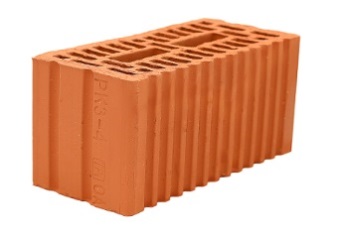 коэффициент пересчета 2,1231 поддон = 288  шт. нат. (611 усл.штук)250х120х138коэффициент пересчета 2,1231 поддон = 288  шт. нат. (611 усл.штук)250х120х138коэффициент пересчета 2,1231 поддон = 288  шт. нат. (611 усл.штук)250х120х138коэффициент пересчета 2,1231 поддон = 288  шт. нат. (611 усл.штук)250х120х138коэффициент пересчета 2,1231 поддон = 288  шт. нат. (611 усл.штук)Блок керамический поризованный пустотелый      2NF  (СТБ-1719-2007) Плотность 850-1000кг/м3Радионуклиды  Аэфф =211 бк/кгТеплопроводность 0,206-256 Вт/(м*С), Масса  3,45-3,75 кг;   Блок керамический поризованный пустотелый      2NF  (СТБ-1719-2007) Плотность 850-1000кг/м3Радионуклиды  Аэфф =211 бк/кгТеплопроводность 0,206-256 Вт/(м*С), Масса  3,45-3,75 кг;   Блок керамический поризованный пустотелый      2NF  (СТБ-1719-2007) Плотность 850-1000кг/м3Радионуклиды  Аэфф =211 бк/кгТеплопроводность 0,206-256 Вт/(м*С), Масса  3,45-3,75 кг;   Блок керамический поризованный пустотелый      2NF  (СТБ-1719-2007) Плотность 850-1000кг/м3Радионуклиды  Аэфф =211 бк/кгТеплопроводность 0,206-256 Вт/(м*С), Масса  3,45-3,75 кг;   Блок керамический поризованный пустотелый      2NF  (СТБ-1719-2007) Плотность 850-1000кг/м3Радионуклиды  Аэфф =211 бк/кгТеплопроводность 0,206-256 Вт/(м*С), Масса  3,45-3,75 кг;   Блок керамический поризованный пустотелый      2NF  (СТБ-1719-2007) Плотность 850-1000кг/м3Радионуклиды  Аэфф =211 бк/кгТеплопроводность 0,206-256 Вт/(м*С), Масса  3,45-3,75 кг;   Блок керамический поризованный пустотелый      2NF  (СТБ-1719-2007) Плотность 850-1000кг/м3Радионуклиды  Аэфф =211 бк/кгТеплопроводность 0,206-256 Вт/(м*С), Масса  3,45-3,75 кг;   Блок керамический поризованный пустотелый      2NF  (СТБ-1719-2007) Плотность 850-1000кг/м3Радионуклиды  Аэфф =211 бк/кгТеплопроводность 0,206-256 Вт/(м*С), Масса  3,45-3,75 кг;   Блок керамический поризованный пустотелый      2NF  (СТБ-1719-2007) Плотность 850-1000кг/м3Радионуклиды  Аэфф =211 бк/кгТеплопроводность 0,206-256 Вт/(м*С), Масса  3,45-3,75 кг;   Блок керамический поризованный пустотелый      2NF  (СТБ-1719-2007) Плотность 850-1000кг/м3Радионуклиды  Аэфф =211 бк/кгТеплопроводность 0,206-256 Вт/(м*С), Масса  3,45-3,75 кг;   Блок керамический поризованный пустотелый      2NF  (СТБ-1719-2007) Плотность 850-1000кг/м3Радионуклиды  Аэфф =211 бк/кгТеплопроводность 0,206-256 Вт/(м*С), Масса  3,45-3,75 кг;   Блок керамический поризованный пустотелый      2NF  (СТБ-1719-2007) Плотность 850-1000кг/м3Радионуклиды  Аэфф =211 бк/кгТеплопроводность 0,206-256 Вт/(м*С), Масса  3,45-3,75 кг;   Блок керамический поризованный пустотелый      2NF  (СТБ-1719-2007) Плотность 850-1000кг/м3Радионуклиды  Аэфф =211 бк/кгТеплопроводность 0,206-256 Вт/(м*С), Масса  3,45-3,75 кг;   Блок керамический поризованный пустотелый      2NF  (СТБ-1719-2007) Плотность 850-1000кг/м3Радионуклиды  Аэфф =211 бк/кгТеплопроводность 0,206-256 Вт/(м*С), Масса  3,45-3,75 кг;   Блок керамический поризованный пустотелый      2NF  (СТБ-1719-2007) Плотность 850-1000кг/м3Радионуклиды  Аэфф =211 бк/кгТеплопроводность 0,206-256 Вт/(м*С), Масса  3,45-3,75 кг;   Блок керамический поризованный пустотелый      2NF  (СТБ-1719-2007) Плотность 850-1000кг/м3Радионуклиды  Аэфф =211 бк/кгТеплопроводность 0,206-256 Вт/(м*С), Масса  3,45-3,75 кг;   Стоимостьза 1 тыс. шт.условного кирпичаруб. РБ франко-складСтоимостьза 1 тыс. шт.условного кирпичаруб. РБ франко-складСтоимостьза 1 тыс. шт.условного кирпичаруб. РБ франко-складСтоимостьза 1 тыс. шт.условного кирпичаруб. РБ франко-складСтоимостьза 1 тыс. шт.условного кирпичаруб. РБ франко-складСтоимостьм3*руб. РБ франко-складСтоимостьм3*руб. РБ франко-складСтоимостьм3*руб. РБ франко-складСтоимостьм3*руб. РБ франко-складСтоимостьм3*руб. РБ франко-склад250х120х138коэффициент пересчета 2,1231 поддон = 288  шт. нат. (611 усл.штук)250х120х138коэффициент пересчета 2,1231 поддон = 288  шт. нат. (611 усл.штук)250х120х138коэффициент пересчета 2,1231 поддон = 288  шт. нат. (611 усл.штук)250х120х138коэффициент пересчета 2,1231 поддон = 288  шт. нат. (611 усл.штук)250х120х138коэффициент пересчета 2,1231 поддон = 288  шт. нат. (611 усл.штук)АссортиментАссортиментАссортиментАссортиментАссортиментАссортиментАссортиментАссортиментАссортиментАссортиментАссортиментАссортиментАссортиментМорозостойкостьМорозостойкостьМорозостойкость250х120х138коэффициент пересчета 2,1231 поддон = 288  шт. нат. (611 усл.штук)250х120х138коэффициент пересчета 2,1231 поддон = 288  шт. нат. (611 усл.штук)250х120х138коэффициент пересчета 2,1231 поддон = 288  шт. нат. (611 усл.штук)250х120х138коэффициент пересчета 2,1231 поддон = 288  шт. нат. (611 усл.штук)250х120х138коэффициент пересчета 2,1231 поддон = 288  шт. нат. (611 усл.штук)М-125М-125М-125М-125М-125М-125М-125М-125М-125М-125М-125М-125М-125F50, F75F50, F75F50, F75244,93244,93244,93244,93244,93125,65125,65125,65125,65125,65250х120х138коэффициент пересчета 2,1231 поддон = 288  шт. нат. (611 усл.штук)250х120х138коэффициент пересчета 2,1231 поддон = 288  шт. нат. (611 усл.штук)250х120х138коэффициент пересчета 2,1231 поддон = 288  шт. нат. (611 усл.штук)250х120х138коэффициент пересчета 2,1231 поддон = 288  шт. нат. (611 усл.штук)250х120х138коэффициент пересчета 2,1231 поддон = 288  шт. нат. (611 усл.штук)М-150М-150М-150М-150М-150М-150М-150М-150М-150М-150М-150М-150М-150F50, F75F50, F75F50, F75256,60256,60256,60256,60256,60131,64131,64131,64131,64131,64510*100*138коэффициент пересчета 3,6091 поддон=120/108 шт.нат(433/390  усл. штук).510*100*138коэффициент пересчета 3,6091 поддон=120/108 шт.нат(433/390  усл. штук).510*100*138коэффициент пересчета 3,6091 поддон=120/108 шт.нат(433/390  усл. штук).510*100*138коэффициент пересчета 3,6091 поддон=120/108 шт.нат(433/390  усл. штук).510*100*138коэффициент пересчета 3,6091 поддон=120/108 шт.нат(433/390  усл. штук).Блок керамический поризованный пустотелый      3,6 NF  (СТБ-1719-2007)Радионуклиды  Аэфф =173 бк/кгПлотность 1000кг/м3Масса  7,2 кг;      Блок керамический поризованный пустотелый      3,6 NF  (СТБ-1719-2007)Радионуклиды  Аэфф =173 бк/кгПлотность 1000кг/м3Масса  7,2 кг;      Блок керамический поризованный пустотелый      3,6 NF  (СТБ-1719-2007)Радионуклиды  Аэфф =173 бк/кгПлотность 1000кг/м3Масса  7,2 кг;      Блок керамический поризованный пустотелый      3,6 NF  (СТБ-1719-2007)Радионуклиды  Аэфф =173 бк/кгПлотность 1000кг/м3Масса  7,2 кг;      Блок керамический поризованный пустотелый      3,6 NF  (СТБ-1719-2007)Радионуклиды  Аэфф =173 бк/кгПлотность 1000кг/м3Масса  7,2 кг;      Блок керамический поризованный пустотелый      3,6 NF  (СТБ-1719-2007)Радионуклиды  Аэфф =173 бк/кгПлотность 1000кг/м3Масса  7,2 кг;      Блок керамический поризованный пустотелый      3,6 NF  (СТБ-1719-2007)Радионуклиды  Аэфф =173 бк/кгПлотность 1000кг/м3Масса  7,2 кг;      Блок керамический поризованный пустотелый      3,6 NF  (СТБ-1719-2007)Радионуклиды  Аэфф =173 бк/кгПлотность 1000кг/м3Масса  7,2 кг;      Блок керамический поризованный пустотелый      3,6 NF  (СТБ-1719-2007)Радионуклиды  Аэфф =173 бк/кгПлотность 1000кг/м3Масса  7,2 кг;      Блок керамический поризованный пустотелый      3,6 NF  (СТБ-1719-2007)Радионуклиды  Аэфф =173 бк/кгПлотность 1000кг/м3Масса  7,2 кг;      Блок керамический поризованный пустотелый      3,6 NF  (СТБ-1719-2007)Радионуклиды  Аэфф =173 бк/кгПлотность 1000кг/м3Масса  7,2 кг;      Блок керамический поризованный пустотелый      3,6 NF  (СТБ-1719-2007)Радионуклиды  Аэфф =173 бк/кгПлотность 1000кг/м3Масса  7,2 кг;      Блок керамический поризованный пустотелый      3,6 NF  (СТБ-1719-2007)Радионуклиды  Аэфф =173 бк/кгПлотность 1000кг/м3Масса  7,2 кг;      Блок керамический поризованный пустотелый      3,6 NF  (СТБ-1719-2007)Радионуклиды  Аэфф =173 бк/кгПлотность 1000кг/м3Масса  7,2 кг;      Блок керамический поризованный пустотелый      3,6 NF  (СТБ-1719-2007)Радионуклиды  Аэфф =173 бк/кгПлотность 1000кг/м3Масса  7,2 кг;      Блок керамический поризованный пустотелый      3,6 NF  (СТБ-1719-2007)Радионуклиды  Аэфф =173 бк/кгПлотность 1000кг/м3Масса  7,2 кг;      Стоимостьза 1 тыс. шт.условного кирпичаруб. РБ франко-складС НДС (20%)Стоимостьза 1 тыс. шт.условного кирпичаруб. РБ франко-складС НДС (20%)Стоимостьза 1 тыс. шт.условного кирпичаруб. РБ франко-складС НДС (20%)Стоимостьза 1 тыс. шт.условного кирпичаруб. РБ франко-складС НДС (20%)Стоимостьза 1 тыс. шт.условного кирпичаруб. РБ франко-складС НДС (20%)Стоимостьм3*руб. РБ франко-складСтоимостьм3*руб. РБ франко-складСтоимостьм3*руб. РБ франко-складСтоимостьм3*руб. РБ франко-складСтоимостьм3*руб. РБ франко-склад510*100*138коэффициент пересчета 3,6091 поддон=120/108 шт.нат(433/390  усл. штук).510*100*138коэффициент пересчета 3,6091 поддон=120/108 шт.нат(433/390  усл. штук).510*100*138коэффициент пересчета 3,6091 поддон=120/108 шт.нат(433/390  усл. штук).510*100*138коэффициент пересчета 3,6091 поддон=120/108 шт.нат(433/390  усл. штук).510*100*138коэффициент пересчета 3,6091 поддон=120/108 шт.нат(433/390  усл. штук).АссортиментАссортиментАссортиментАссортиментАссортиментАссортиментАссортиментАссортиментАссортиментАссортиментАссортиментАссортиментМорозостойкостьМорозостойкостьМорозостойкостьМорозостойкость510*100*138коэффициент пересчета 3,6091 поддон=120/108 шт.нат(433/390  усл. штук).510*100*138коэффициент пересчета 3,6091 поддон=120/108 шт.нат(433/390  усл. штук).510*100*138коэффициент пересчета 3,6091 поддон=120/108 шт.нат(433/390  усл. штук).510*100*138коэффициент пересчета 3,6091 поддон=120/108 шт.нат(433/390  усл. штук).510*100*138коэффициент пересчета 3,6091 поддон=120/108 шт.нат(433/390  усл. штук).М-100М-100М-100М-100М-100М-100М-100М-100М-100М-100М-100М-100F15F15F15F15233,27233,27233,27233,27233,27119,43119,43119,43119,43119,43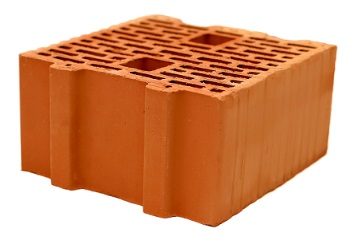 250х250х138коэффициент пересчета 4,4231 поддон = 144  шт. нат. (637усл.штук)250х250х138коэффициент пересчета 4,4231 поддон = 144  шт. нат. (637усл.штук)250х250х138коэффициент пересчета 4,4231 поддон = 144  шт. нат. (637усл.штук)250х250х138коэффициент пересчета 4,4231 поддон = 144  шт. нат. (637усл.штук)250х250х138коэффициент пересчета 4,4231 поддон = 144  шт. нат. (637усл.штук)Блок керамический поризованный пустотелый  4NF    (СТБ-1719-2007) Плотность 1000 кг/м3  Радионуклиды  Аэфф =211 бк/кгТеплопроводность 0,234 Вт/(м*С)Масса 7,2 кг;      Блок керамический поризованный пустотелый  4NF    (СТБ-1719-2007) Плотность 1000 кг/м3  Радионуклиды  Аэфф =211 бк/кгТеплопроводность 0,234 Вт/(м*С)Масса 7,2 кг;      Блок керамический поризованный пустотелый  4NF    (СТБ-1719-2007) Плотность 1000 кг/м3  Радионуклиды  Аэфф =211 бк/кгТеплопроводность 0,234 Вт/(м*С)Масса 7,2 кг;      Блок керамический поризованный пустотелый  4NF    (СТБ-1719-2007) Плотность 1000 кг/м3  Радионуклиды  Аэфф =211 бк/кгТеплопроводность 0,234 Вт/(м*С)Масса 7,2 кг;      Блок керамический поризованный пустотелый  4NF    (СТБ-1719-2007) Плотность 1000 кг/м3  Радионуклиды  Аэфф =211 бк/кгТеплопроводность 0,234 Вт/(м*С)Масса 7,2 кг;      Блок керамический поризованный пустотелый  4NF    (СТБ-1719-2007) Плотность 1000 кг/м3  Радионуклиды  Аэфф =211 бк/кгТеплопроводность 0,234 Вт/(м*С)Масса 7,2 кг;      Блок керамический поризованный пустотелый  4NF    (СТБ-1719-2007) Плотность 1000 кг/м3  Радионуклиды  Аэфф =211 бк/кгТеплопроводность 0,234 Вт/(м*С)Масса 7,2 кг;      Блок керамический поризованный пустотелый  4NF    (СТБ-1719-2007) Плотность 1000 кг/м3  Радионуклиды  Аэфф =211 бк/кгТеплопроводность 0,234 Вт/(м*С)Масса 7,2 кг;      Блок керамический поризованный пустотелый  4NF    (СТБ-1719-2007) Плотность 1000 кг/м3  Радионуклиды  Аэфф =211 бк/кгТеплопроводность 0,234 Вт/(м*С)Масса 7,2 кг;      Блок керамический поризованный пустотелый  4NF    (СТБ-1719-2007) Плотность 1000 кг/м3  Радионуклиды  Аэфф =211 бк/кгТеплопроводность 0,234 Вт/(м*С)Масса 7,2 кг;      Блок керамический поризованный пустотелый  4NF    (СТБ-1719-2007) Плотность 1000 кг/м3  Радионуклиды  Аэфф =211 бк/кгТеплопроводность 0,234 Вт/(м*С)Масса 7,2 кг;      Блок керамический поризованный пустотелый  4NF    (СТБ-1719-2007) Плотность 1000 кг/м3  Радионуклиды  Аэфф =211 бк/кгТеплопроводность 0,234 Вт/(м*С)Масса 7,2 кг;      Блок керамический поризованный пустотелый  4NF    (СТБ-1719-2007) Плотность 1000 кг/м3  Радионуклиды  Аэфф =211 бк/кгТеплопроводность 0,234 Вт/(м*С)Масса 7,2 кг;      Блок керамический поризованный пустотелый  4NF    (СТБ-1719-2007) Плотность 1000 кг/м3  Радионуклиды  Аэфф =211 бк/кгТеплопроводность 0,234 Вт/(м*С)Масса 7,2 кг;      Блок керамический поризованный пустотелый  4NF    (СТБ-1719-2007) Плотность 1000 кг/м3  Радионуклиды  Аэфф =211 бк/кгТеплопроводность 0,234 Вт/(м*С)Масса 7,2 кг;      Блок керамический поризованный пустотелый  4NF    (СТБ-1719-2007) Плотность 1000 кг/м3  Радионуклиды  Аэфф =211 бк/кгТеплопроводность 0,234 Вт/(м*С)Масса 7,2 кг;      Стоимостьза 1 тыс. шт.условного кирпичаруб. РБ франко-складСтоимостьза 1 тыс. шт.условного кирпичаруб. РБ франко-складСтоимостьза 1 тыс. шт.условного кирпичаруб. РБ франко-складСтоимостьза 1 тыс. шт.условного кирпичаруб. РБ франко-складСтоимостьза 1 тыс. шт.условного кирпичаруб. РБ франко-складСтоимостьм3*руб. РБ франко-складСтоимостьм3*руб. РБ франко-складСтоимостьм3*руб. РБ франко-складСтоимостьм3*руб. РБ франко-складСтоимостьм3*руб. РБ франко-склад250х250х138коэффициент пересчета 4,4231 поддон = 144  шт. нат. (637усл.штук)250х250х138коэффициент пересчета 4,4231 поддон = 144  шт. нат. (637усл.штук)250х250х138коэффициент пересчета 4,4231 поддон = 144  шт. нат. (637усл.штук)250х250х138коэффициент пересчета 4,4231 поддон = 144  шт. нат. (637усл.штук)250х250х138коэффициент пересчета 4,4231 поддон = 144  шт. нат. (637усл.штук)АссортиментАссортиментАссортиментАссортиментАссортиментАссортиментАссортиментАссортиментАссортиментАссортиментАссортиментАссортиментМорозостойкостьМорозостойкостьМорозостойкостьМорозостойкость250х250х138коэффициент пересчета 4,4231 поддон = 144  шт. нат. (637усл.штук)250х250х138коэффициент пересчета 4,4231 поддон = 144  шт. нат. (637усл.штук)250х250х138коэффициент пересчета 4,4231 поддон = 144  шт. нат. (637усл.штук)250х250х138коэффициент пересчета 4,4231 поддон = 144  шт. нат. (637усл.штук)250х250х138коэффициент пересчета 4,4231 поддон = 144  шт. нат. (637усл.штук)М-125М-125М-125М-125М-125М-125М-125М-125М-125М-125М-125М-125F75F75F75F75244,93244,93244,93244,93244,93125,65125,65125,65125,65125,65380*250*138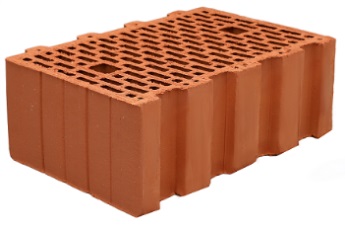 коэффициент пересчета 6,7231 поддон = 72/60 шт. нат(484/403 усл. штук).380*250*138коэффициент пересчета 6,7231 поддон = 72/60 шт. нат(484/403 усл. штук).380*250*138коэффициент пересчета 6,7231 поддон = 72/60 шт. нат(484/403 усл. штук).380*250*138коэффициент пересчета 6,7231 поддон = 72/60 шт. нат(484/403 усл. штук).380*250*138коэффициент пересчета 6,7231 поддон = 72/60 шт. нат(484/403 усл. штук).380*250*138коэффициент пересчета 6,7231 поддон = 72/60 шт. нат(484/403 усл. штук).380*250*138коэффициент пересчета 6,7231 поддон = 72/60 шт. нат(484/403 усл. штук).Блок керамический поризованный пустотелый      6,7 NF  Плотность 850 кг/м3  Радионуклиды  Аэфф =179 бк/кгТеплопроводность 0,207 Вт/(м*С)Масса 11,2 кг;      Блок керамический поризованный пустотелый      6,7 NF  Плотность 850 кг/м3  Радионуклиды  Аэфф =179 бк/кгТеплопроводность 0,207 Вт/(м*С)Масса 11,2 кг;      Блок керамический поризованный пустотелый      6,7 NF  Плотность 850 кг/м3  Радионуклиды  Аэфф =179 бк/кгТеплопроводность 0,207 Вт/(м*С)Масса 11,2 кг;      Блок керамический поризованный пустотелый      6,7 NF  Плотность 850 кг/м3  Радионуклиды  Аэфф =179 бк/кгТеплопроводность 0,207 Вт/(м*С)Масса 11,2 кг;      Блок керамический поризованный пустотелый      6,7 NF  Плотность 850 кг/м3  Радионуклиды  Аэфф =179 бк/кгТеплопроводность 0,207 Вт/(м*С)Масса 11,2 кг;      Блок керамический поризованный пустотелый      6,7 NF  Плотность 850 кг/м3  Радионуклиды  Аэфф =179 бк/кгТеплопроводность 0,207 Вт/(м*С)Масса 11,2 кг;      Блок керамический поризованный пустотелый      6,7 NF  Плотность 850 кг/м3  Радионуклиды  Аэфф =179 бк/кгТеплопроводность 0,207 Вт/(м*С)Масса 11,2 кг;      Блок керамический поризованный пустотелый      6,7 NF  Плотность 850 кг/м3  Радионуклиды  Аэфф =179 бк/кгТеплопроводность 0,207 Вт/(м*С)Масса 11,2 кг;      Блок керамический поризованный пустотелый      6,7 NF  Плотность 850 кг/м3  Радионуклиды  Аэфф =179 бк/кгТеплопроводность 0,207 Вт/(м*С)Масса 11,2 кг;      Блок керамический поризованный пустотелый      6,7 NF  Плотность 850 кг/м3  Радионуклиды  Аэфф =179 бк/кгТеплопроводность 0,207 Вт/(м*С)Масса 11,2 кг;      Блок керамический поризованный пустотелый      6,7 NF  Плотность 850 кг/м3  Радионуклиды  Аэфф =179 бк/кгТеплопроводность 0,207 Вт/(м*С)Масса 11,2 кг;      Блок керамический поризованный пустотелый      6,7 NF  Плотность 850 кг/м3  Радионуклиды  Аэфф =179 бк/кгТеплопроводность 0,207 Вт/(м*С)Масса 11,2 кг;      Блок керамический поризованный пустотелый      6,7 NF  Плотность 850 кг/м3  Радионуклиды  Аэфф =179 бк/кгТеплопроводность 0,207 Вт/(м*С)Масса 11,2 кг;      Блок керамический поризованный пустотелый      6,7 NF  Плотность 850 кг/м3  Радионуклиды  Аэфф =179 бк/кгТеплопроводность 0,207 Вт/(м*С)Масса 11,2 кг;      Блок керамический поризованный пустотелый      6,7 NF  Плотность 850 кг/м3  Радионуклиды  Аэфф =179 бк/кгТеплопроводность 0,207 Вт/(м*С)Масса 11,2 кг;      Стоимостьза 1 тыс. шт.условного кирпичаруб. РБ франко-складС НДС (20%)Стоимостьза 1 тыс. шт.условного кирпичаруб. РБ франко-складС НДС (20%)Стоимостьза 1 тыс. шт.условного кирпичаруб. РБ франко-складС НДС (20%)Стоимостьза 1 тыс. шт.условного кирпичаруб. РБ франко-складС НДС (20%)Стоимостьза 1 тыс. шт.условного кирпичаруб. РБ франко-складС НДС (20%)Стоимостьза 1 тыс. шт.условного кирпичаруб. РБ франко-складС НДС (20%)Стоимостьм3*руб. РБ франко-складСтоимостьм3*руб. РБ франко-складСтоимостьм3*руб. РБ франко-склад380*250*138коэффициент пересчета 6,7231 поддон = 72/60 шт. нат(484/403 усл. штук).380*250*138коэффициент пересчета 6,7231 поддон = 72/60 шт. нат(484/403 усл. штук).380*250*138коэффициент пересчета 6,7231 поддон = 72/60 шт. нат(484/403 усл. штук).380*250*138коэффициент пересчета 6,7231 поддон = 72/60 шт. нат(484/403 усл. штук).380*250*138коэффициент пересчета 6,7231 поддон = 72/60 шт. нат(484/403 усл. штук).380*250*138коэффициент пересчета 6,7231 поддон = 72/60 шт. нат(484/403 усл. штук).380*250*138коэффициент пересчета 6,7231 поддон = 72/60 шт. нат(484/403 усл. штук).АссортиментАссортиментАссортиментАссортиментАссортиментАссортиментАссортиментАссортиментМорозостойкостьМорозостойкостьМорозостойкостьМорозостойкостьМорозостойкостьМорозостойкостьМорозостойкость380*250*138коэффициент пересчета 6,7231 поддон = 72/60 шт. нат(484/403 усл. штук).380*250*138коэффициент пересчета 6,7231 поддон = 72/60 шт. нат(484/403 усл. штук).380*250*138коэффициент пересчета 6,7231 поддон = 72/60 шт. нат(484/403 усл. штук).380*250*138коэффициент пересчета 6,7231 поддон = 72/60 шт. нат(484/403 усл. штук).380*250*138коэффициент пересчета 6,7231 поддон = 72/60 шт. нат(484/403 усл. штук).380*250*138коэффициент пересчета 6,7231 поддон = 72/60 шт. нат(484/403 усл. штук).380*250*138коэффициент пересчета 6,7231 поддон = 72/60 шт. нат(484/403 усл. штук).М-75М-75М-75М-75М-75М-75М-75М-75F75F75F75F75F75F75F75221,60221,60221,60221,60221,60221,60113,24113,24113,24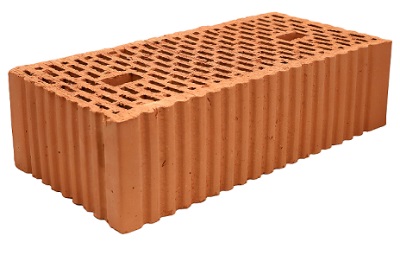 510х250х138коэффициент пересчета 9,0231 поддон = 72 шт. нат. (650усл.штук)510х250х138коэффициент пересчета 9,0231 поддон = 72 шт. нат. (650усл.штук)510х250х138коэффициент пересчета 9,0231 поддон = 72 шт. нат. (650усл.штук)510х250х138коэффициент пересчета 9,0231 поддон = 72 шт. нат. (650усл.штук)510х250х138коэффициент пересчета 9,0231 поддон = 72 шт. нат. (650усл.штук)510х250х138коэффициент пересчета 9,0231 поддон = 72 шт. нат. (650усл.штук)510х250х138коэффициент пересчета 9,0231 поддон = 72 шт. нат. (650усл.штук)Блок керамический поризованный пустотелый     9NF  (СТБ-1719-2007) Плотность 850 -950 кг/м3;Радионуклиды  Аэфф =211 бк/кгТеплопроводность 0,180-0,186  Вт/(м*С)Масса 15,5-16,5 кг;      Блок керамический поризованный пустотелый     9NF  (СТБ-1719-2007) Плотность 850 -950 кг/м3;Радионуклиды  Аэфф =211 бк/кгТеплопроводность 0,180-0,186  Вт/(м*С)Масса 15,5-16,5 кг;      Блок керамический поризованный пустотелый     9NF  (СТБ-1719-2007) Плотность 850 -950 кг/м3;Радионуклиды  Аэфф =211 бк/кгТеплопроводность 0,180-0,186  Вт/(м*С)Масса 15,5-16,5 кг;      Блок керамический поризованный пустотелый     9NF  (СТБ-1719-2007) Плотность 850 -950 кг/м3;Радионуклиды  Аэфф =211 бк/кгТеплопроводность 0,180-0,186  Вт/(м*С)Масса 15,5-16,5 кг;      Блок керамический поризованный пустотелый     9NF  (СТБ-1719-2007) Плотность 850 -950 кг/м3;Радионуклиды  Аэфф =211 бк/кгТеплопроводность 0,180-0,186  Вт/(м*С)Масса 15,5-16,5 кг;      Блок керамический поризованный пустотелый     9NF  (СТБ-1719-2007) Плотность 850 -950 кг/м3;Радионуклиды  Аэфф =211 бк/кгТеплопроводность 0,180-0,186  Вт/(м*С)Масса 15,5-16,5 кг;      Блок керамический поризованный пустотелый     9NF  (СТБ-1719-2007) Плотность 850 -950 кг/м3;Радионуклиды  Аэфф =211 бк/кгТеплопроводность 0,180-0,186  Вт/(м*С)Масса 15,5-16,5 кг;      Блок керамический поризованный пустотелый     9NF  (СТБ-1719-2007) Плотность 850 -950 кг/м3;Радионуклиды  Аэфф =211 бк/кгТеплопроводность 0,180-0,186  Вт/(м*С)Масса 15,5-16,5 кг;      Блок керамический поризованный пустотелый     9NF  (СТБ-1719-2007) Плотность 850 -950 кг/м3;Радионуклиды  Аэфф =211 бк/кгТеплопроводность 0,180-0,186  Вт/(м*С)Масса 15,5-16,5 кг;      Блок керамический поризованный пустотелый     9NF  (СТБ-1719-2007) Плотность 850 -950 кг/м3;Радионуклиды  Аэфф =211 бк/кгТеплопроводность 0,180-0,186  Вт/(м*С)Масса 15,5-16,5 кг;      Блок керамический поризованный пустотелый     9NF  (СТБ-1719-2007) Плотность 850 -950 кг/м3;Радионуклиды  Аэфф =211 бк/кгТеплопроводность 0,180-0,186  Вт/(м*С)Масса 15,5-16,5 кг;      Блок керамический поризованный пустотелый     9NF  (СТБ-1719-2007) Плотность 850 -950 кг/м3;Радионуклиды  Аэфф =211 бк/кгТеплопроводность 0,180-0,186  Вт/(м*С)Масса 15,5-16,5 кг;      Блок керамический поризованный пустотелый     9NF  (СТБ-1719-2007) Плотность 850 -950 кг/м3;Радионуклиды  Аэфф =211 бк/кгТеплопроводность 0,180-0,186  Вт/(м*С)Масса 15,5-16,5 кг;      Стоимостьза 1 тыс. шт.условного кирпичаруб. РБ франко-складСтоимостьза 1 тыс. шт.условного кирпичаруб. РБ франко-складСтоимостьза 1 тыс. шт.условного кирпичаруб. РБ франко-складСтоимостьза 1 тыс. шт.условного кирпичаруб. РБ франко-складСтоимостьза 1 тыс. шт.условного кирпичаруб. РБ франко-складСтоимостьза 1 тыс. шт.условного кирпичаруб. РБ франко-складСтоимостьм3*руб. РБ франко-складСтоимостьм3*руб. РБ франко-складСтоимостьм3*руб. РБ франко-складСтоимостьм3*руб. РБ франко-склад510х250х138коэффициент пересчета 9,0231 поддон = 72 шт. нат. (650усл.штук)510х250х138коэффициент пересчета 9,0231 поддон = 72 шт. нат. (650усл.штук)510х250х138коэффициент пересчета 9,0231 поддон = 72 шт. нат. (650усл.штук)510х250х138коэффициент пересчета 9,0231 поддон = 72 шт. нат. (650усл.штук)510х250х138коэффициент пересчета 9,0231 поддон = 72 шт. нат. (650усл.штук)510х250х138коэффициент пересчета 9,0231 поддон = 72 шт. нат. (650усл.штук)510х250х138коэффициент пересчета 9,0231 поддон = 72 шт. нат. (650усл.штук)АссортиментМорозостойкостьМорозостойкостьМорозостойкостьМорозостойкостьМорозостойкостьМорозостойкостьМорозостойкостьМорозостойкостьМорозостойкостьМорозостойкостьМорозостойкостьМорозостойкость510х250х138коэффициент пересчета 9,0231 поддон = 72 шт. нат. (650усл.штук)510х250х138коэффициент пересчета 9,0231 поддон = 72 шт. нат. (650усл.штук)510х250х138коэффициент пересчета 9,0231 поддон = 72 шт. нат. (650усл.штук)510х250х138коэффициент пересчета 9,0231 поддон = 72 шт. нат. (650усл.штук)510х250х138коэффициент пересчета 9,0231 поддон = 72 шт. нат. (650усл.штук)510х250х138коэффициент пересчета 9,0231 поддон = 72 шт. нат. (650усл.штук)510х250х138коэффициент пересчета 9,0231 поддон = 72 шт. нат. (650усл.штук)М-100F50, F75F50, F75F50, F75F50, F75F50, F75F50, F75F50, F75F50, F75F50, F75F50, F75F50, F75F50, F75233,27233,27233,27233,27233,27233,27119,67119,67119,67119,67